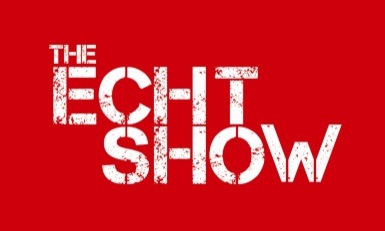 ECHT SHOW – SATURDAY 13th JULY 2019The Secretary is required to report to BCMS, all cattle movements on and off the showfield. Please provide eartag numbers of all cattle exhibited at the show and hand this form to your steward or the abattoir on arrival. Please write clearly to avoid mistakes being made. Please note you must still report your own off and on movements to BCMS.Exhibitor’s Name:										Holding No:											